Проект совместно с Дорогорским ДК «Рождественская сказка Гофмана в Дорогорском»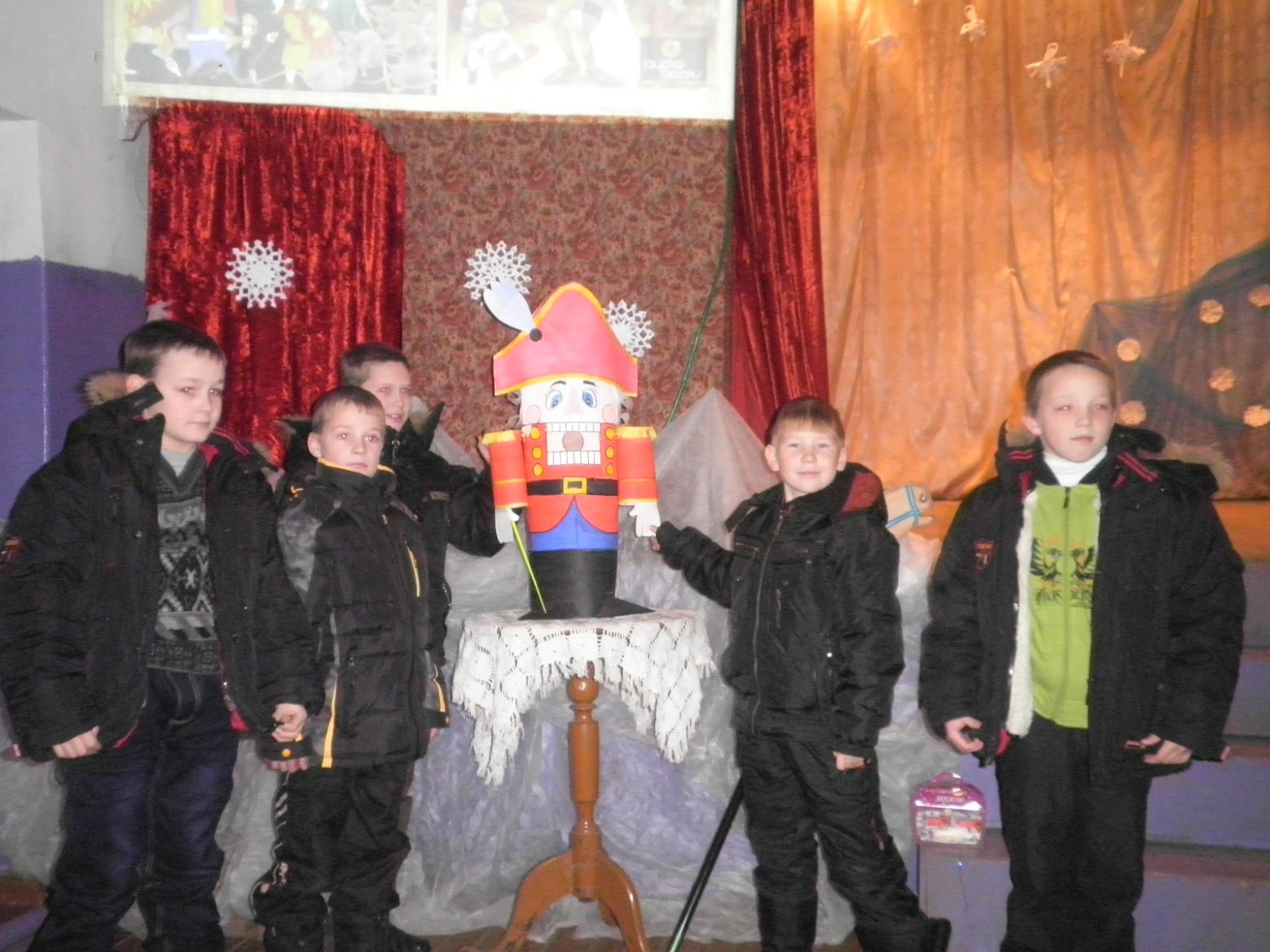  Щелкунчика –главного героя сказки ученики 3-4 классов сделали своими руками.Победителями викторины стали:Быкова Настя 5 класс, Власов Артём 4 класс и  Козин Тимур 5 класс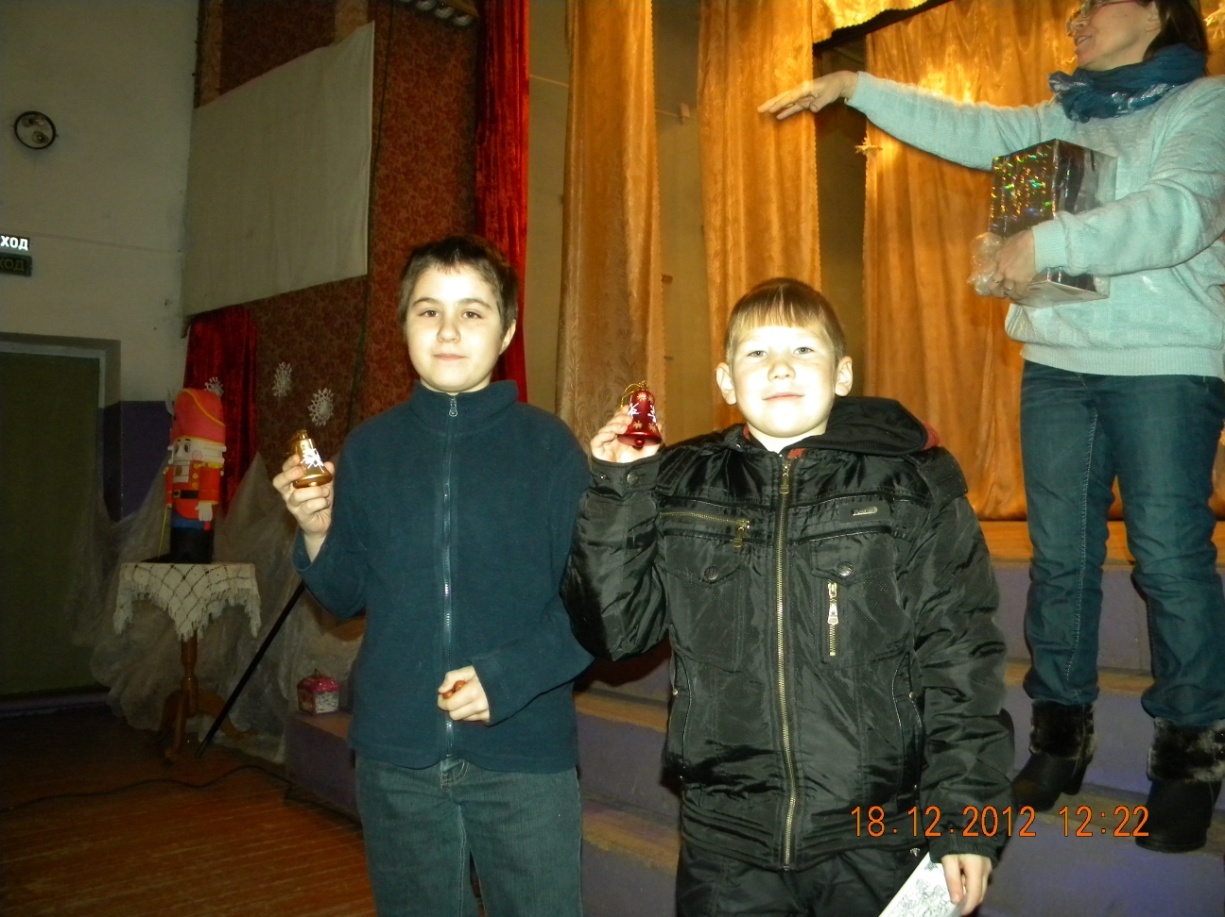 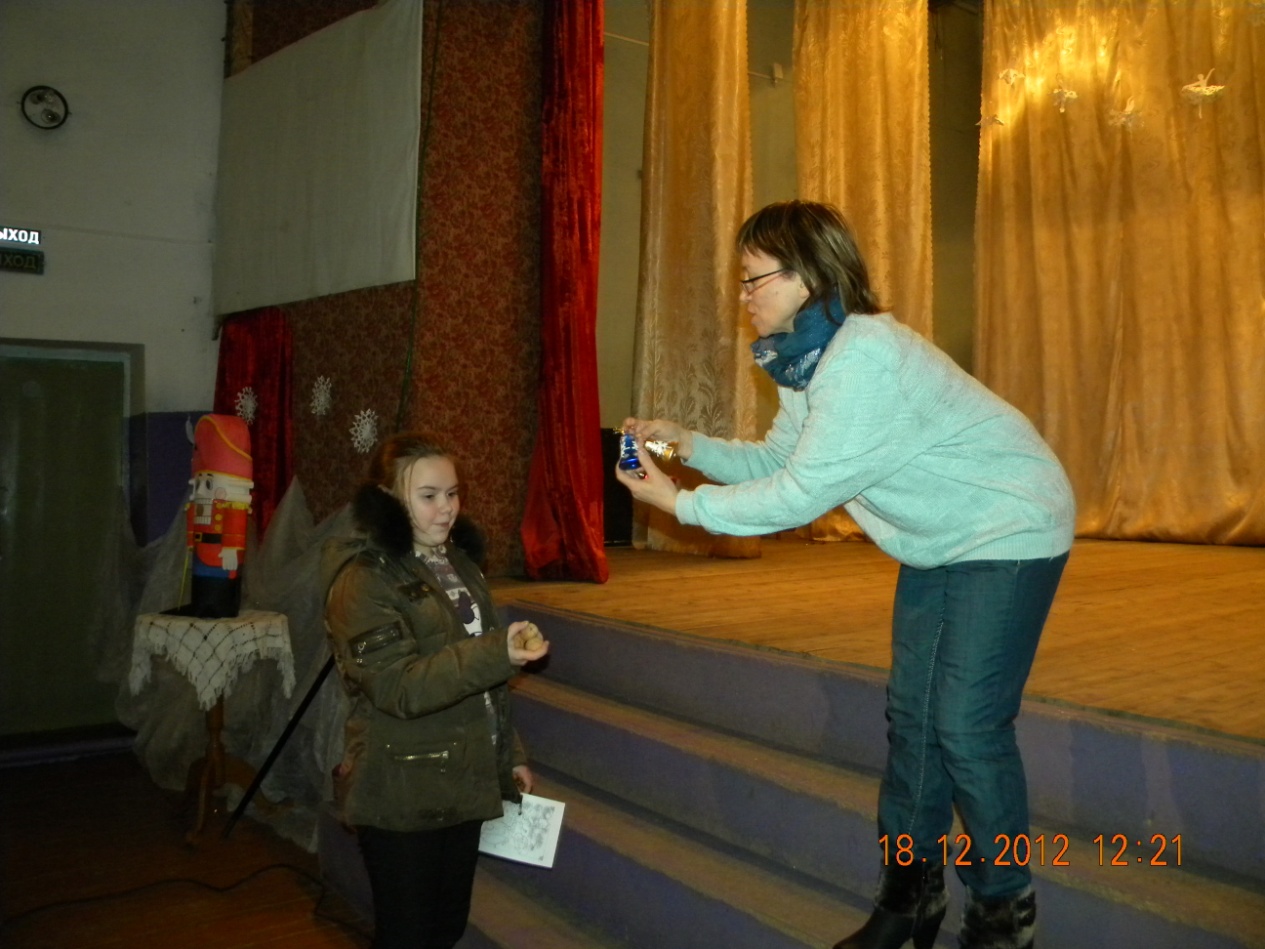 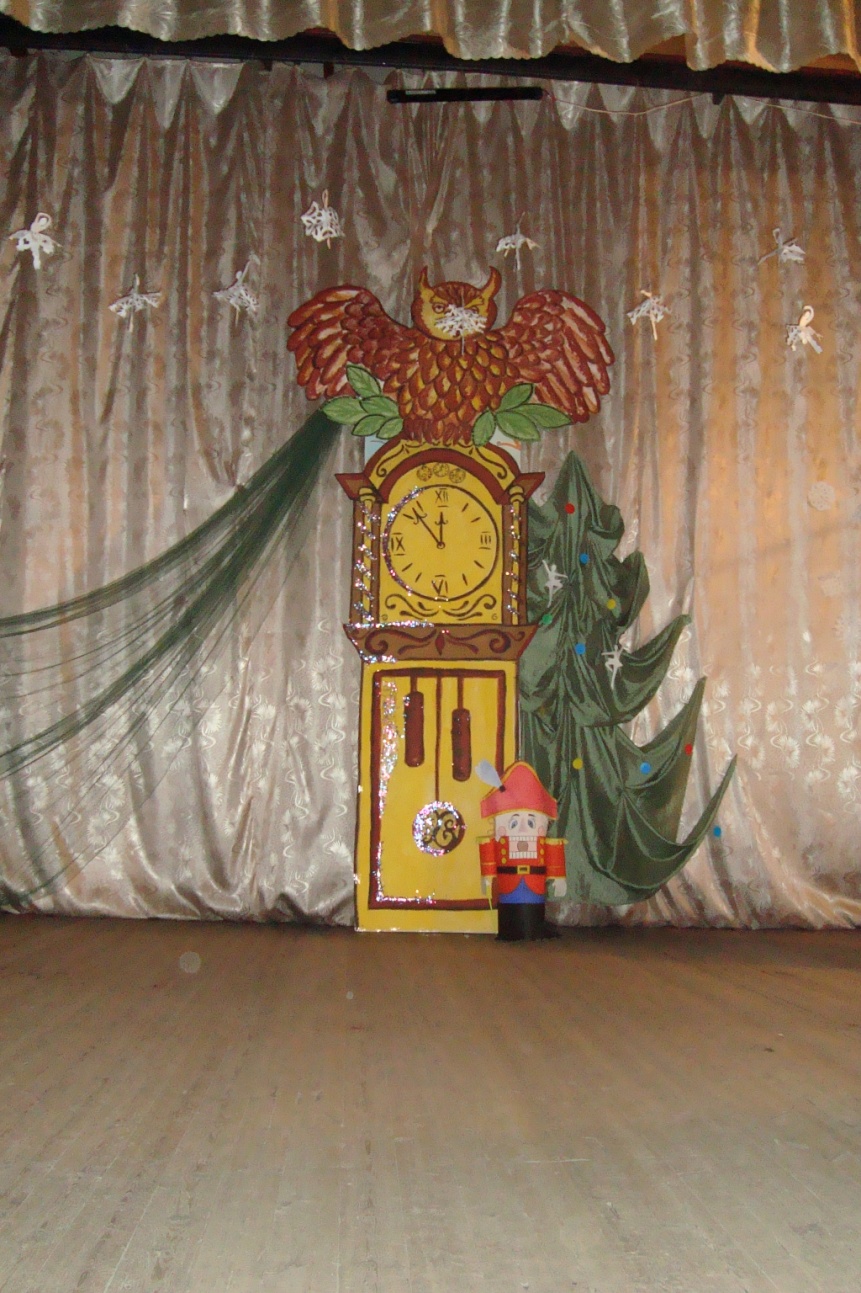 Заключительное мероприятие, театральная постановка сказки прошла 30 декабря на сцене Дома Культуры27 декабря в нашей школе по традиции прошли новогодние представления. Для 1-7 классов «Приключение Деда Мороза и его друзей»показали учащиеся 7 класса.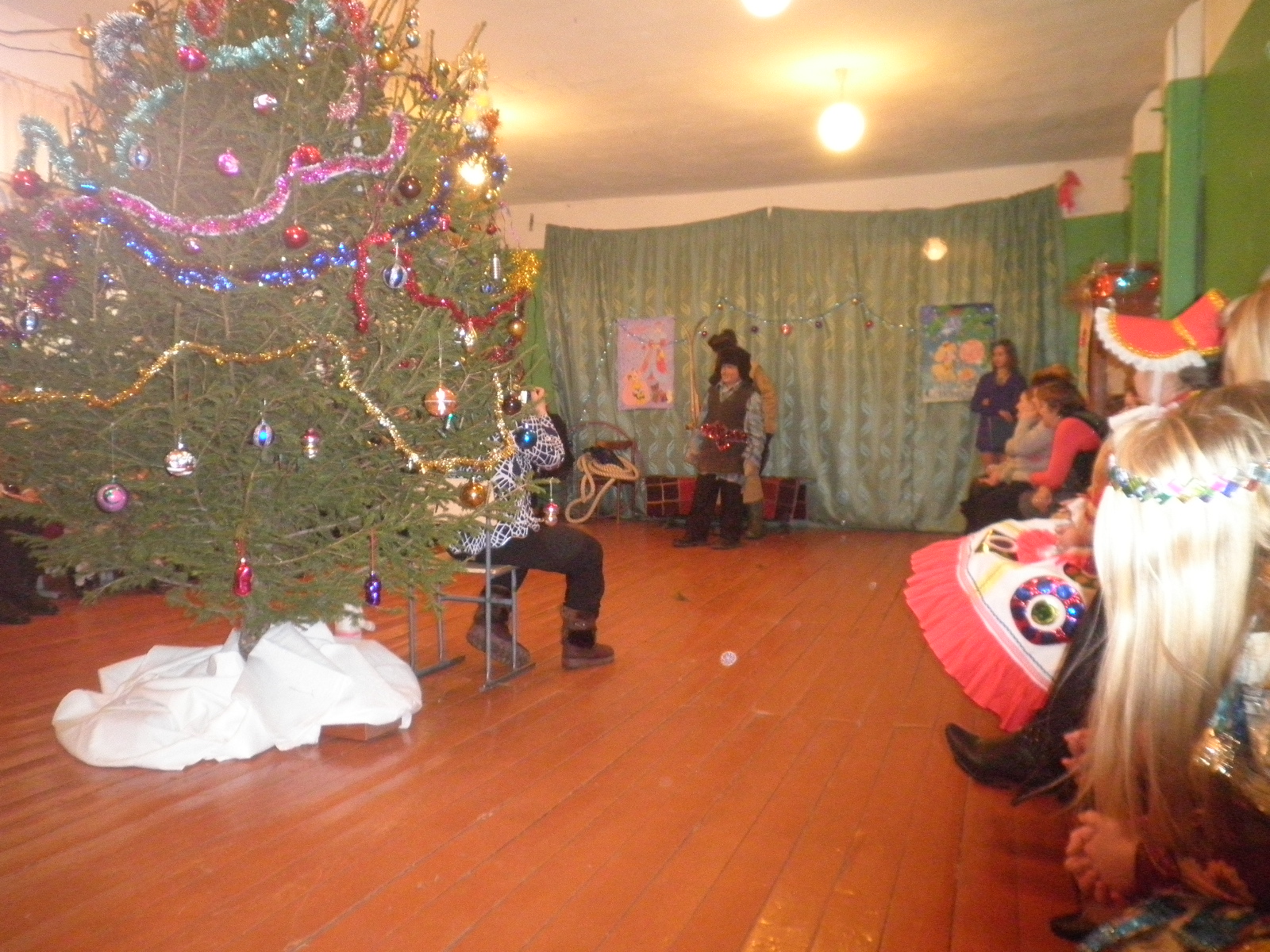 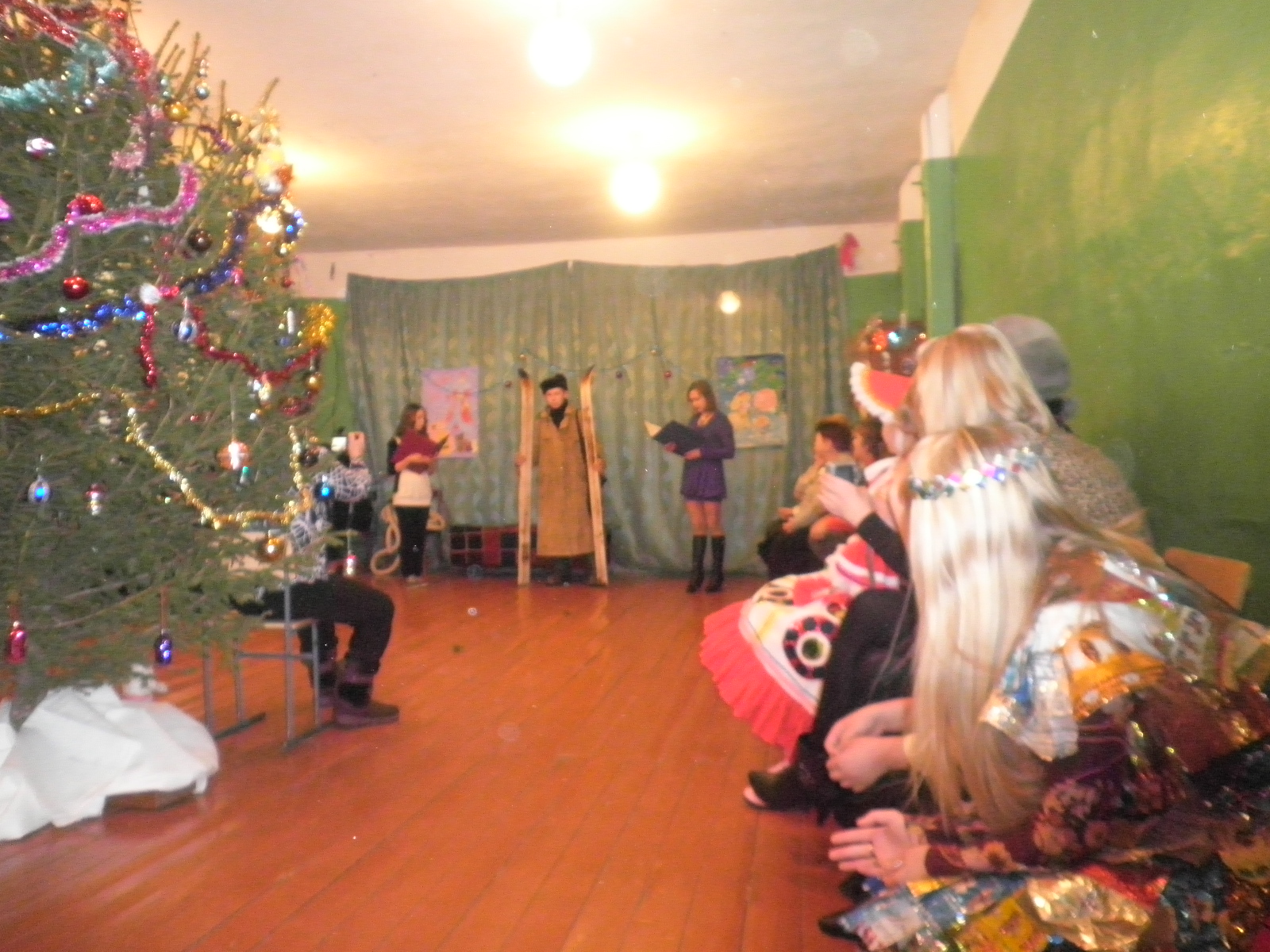 А для учеников старших классов представление «Новогодние проказы «Бабы-Яги» показали ученики 10 класса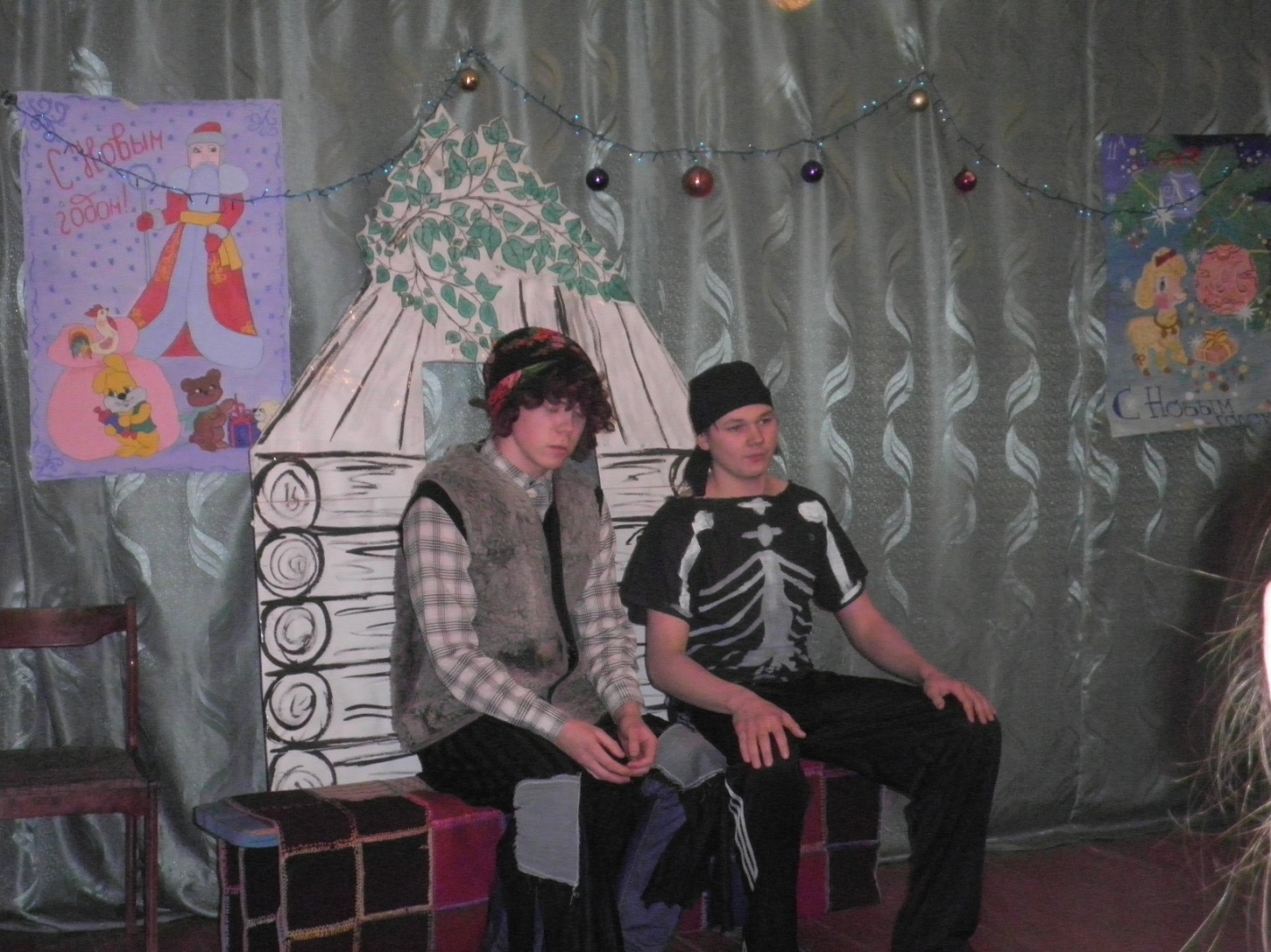 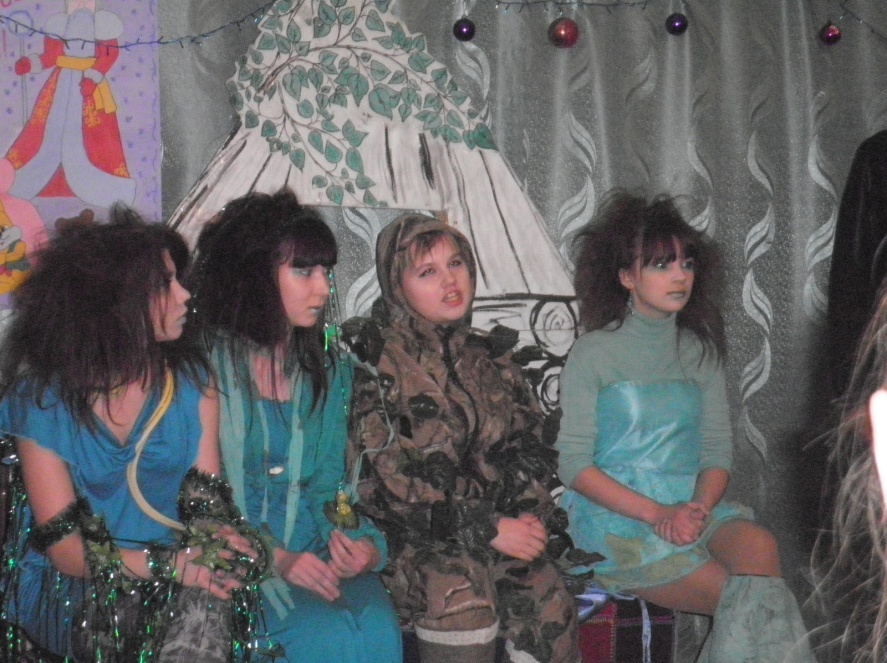 